NTNU	Fakultet for naturvitenskap og teknologiNorges teknisk-naturvitenskapelige	Institutt for kjemisk prosessteknologiuniversitet	-SENSUR I FAGTKP4580 –  Kjemisk prosessteknologi, fordypningsprosjekt, 15 spEirik Hjalmar TorpHar fått karakteren:  			NTNU, den .…../…...  2017…………………………….	Faglærer Sigurd Skogestad		                      …………………………………..							Sensor	___________________________________________________________________________Original:	StudieavdelingenKopi:		Arkiv instituttet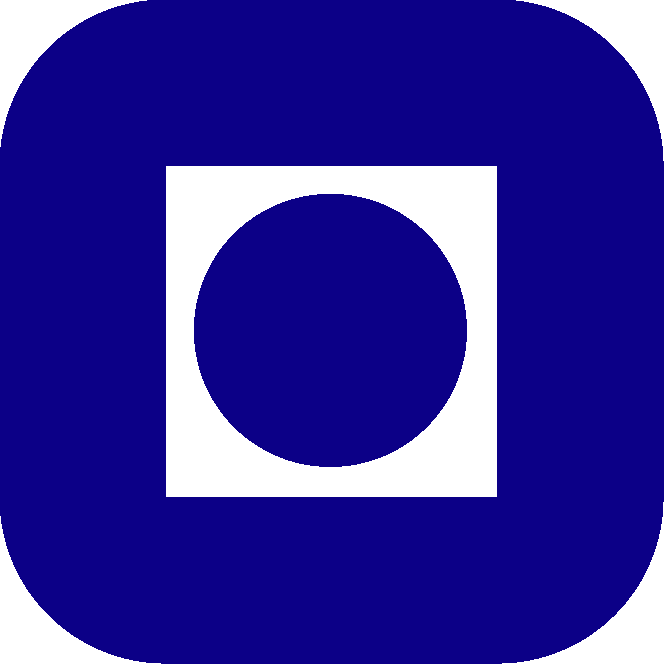 